「香港宣道差會」本週代禱消息(2023年2月16日)泰國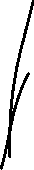 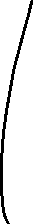 李瑞麟、陳家恩 (專職宣教士－宣道會宣愛堂/愛倍語言資源中心)教會的發展方向禱告，求主使用我們所計劃的，讓弟兄姊妹得到造就，同心興旺福音。求神保守我們一家平安健康，泰國天氣轉涼(早上17度)，孩子們容易生病。孩子：心悅及順皿專心學習，能用英文有自信表達自己的需要。關係：事奉及生活忙碌，我們夫婦二人相處時間少了，求主幫助我們能抽時間更多彼此禱告。靈性：每天能堅持閱讀聖經，靈修親近主。青島雁子（專職宣教士－特別群體）父母於農曆新年前感染新冠，非常擔心，感謝神的憐憫，兩老在數天後慢慢好過來，可以與家人慶祝新春。楊安信、黃嘉琪 (專職宣教士－回港本土任務)願主賜予智慧給我倆思想新一期的宣教計劃書，願聖靈親自感動拖帶。森美、小兒（宣教士【聯屬本會】－語言學習）能與同工教會有更深的配搭關係。求聖靈保守我們身心靈及語言學習。願透過運動將福音帶給年青人。鄭美紅 (專職宣教士【聯屬本會】－回港述職)美紅之簽證將剛剛續了，期限為3個月。美紅將再次回港與差會商討有關下一步的事奉安排，直至各方有共識才回到工場！柬埔寨吳梓江、胡美玲（信徒宣教士－訓練及關顧）馬德望教會正進行最後階段修葺工程，改裝門窗以配合安裝冷氣。請為工程施工及安全禱告。因同工離任，宣教同工隊人手緊張。請為同工調配及分工代禱，求上主加添靈力、心力和體力。張日新（信徒宣教同工－亞洲人力資源學院）感謝主，HRDI已順利搬遷至新校舍，同工很忙預備新校舍，記念餘下少部分工程早日完工。求主加力給同工，賜福學員在新校舍學習和成長，生命因主改變。感恩生命之光團契靈修小組有2位新組員，願弟兄姊妹渴慕認識神、遵行祂道、愛神愛人的心不斷成長。黃俊雄、黃揚恩（信徒宣教同工－語言學習）在新一年學習與其他教會同心邁進新一里程。陳啟成、周小嫻（信徒宣教同工－回港本土任務）述職期間，小嫻啟成分別到不同堂會分享主恩，願主使用。啟成正尋求主的印證，為他在未來4月開始的工作去向作決定。小嫻的神學進修課程申請已進入最後階段，盼望在3月底正式開學修科。小嫻的媽媽咳嗽了幾個月，正作身體檢查，希望找出引致咳嗽的主因，對症下藥，可以根治。孩子在港上學生活的進一步適應。記念柬埔寨工場的宣教同工在人手調配後的各種協調和適應。蔡婉玲 (宣教士【聯屬本會】－教育事工)為負責整個機構財政的同工Vorng禱告，讓他有智慧處理政府繁複的財務與稅務政策。從香港來，負責機構維修及學校後勤支援的宣教同工將會放大假，求主讓他所負責的項目，包括水電，在這段期間都能安穩過度。在疫情與移民潮等因素影響下，奉獻大減，為我們的事工做成不少壓力，甚至限制。感恩有對宣教士夫婦，炳南與美芬加入我們機構，盼望他們能有美好與豐富的服事經歷。澳門梁祖永、杜燕玲（專職宣教士－宣道會氹仔堂）1月15號的洗禮及聖餐順利完成。四位弟兄姊妹分享見證及同領聖餐，開心聽到他們的信主歴程及看到他們加入氹宣家的喜悅。為新一年開始，求神使用我們成為祂施恩典的管子，成為有需要的人的幫忙。為正在籌備多開一班少年級主日學禱告，求神預備老師、適合的教材、和學生預備上新課程的學習心態。郭麗思（專職宣教士借調本會－述職）回美述職，求主保守行程平安，在述職期間免受病毒感染，身心靈健壯。在美國述職期間正是冬天，求主特別看顧與保守，賜足夠的體力應對嚴寒的天氣。求主賜智慧適應疫情後新常態的美國生活。在述職期間，同工們會分擔石排灣事工的職務，維持基本的小組聚會，求主賜同工們加倍的身心靈力量及信心。陳佩貞（專職宣教士－回港本土任務）為新冠病毒疫情依然在世界各地方散播，不但影響人民的身體健康，日常的生活和工作；與其他地方的居民交往都受限制，因時間愈長愈容易患上情緒的憂悶和困擾，盼望憐憫世人的上帝施恩，讓疫情早日遏止消失！ 為個人的回港適應，參與教會的崇拜生活，出席團契的聚會均能與弟兄姊妹建立良好關係，有心有力堅持遵守大使命。盧美娟（專職宣教士－宣道會新橋堂）感恩：雖然最近有小毛病，但仍有健康和力量服侍。請為2月19日的講道禱告，求主使用。請為新橋堂未來半年的事工安排和落實禱告，求主引導，讓我們越走越感恩。劉愛琼（專職宣教士－宣道會新橋堂）為弟兄姊妹能回應教會的需要，更積極參與事奉感恩。求主堅立他們手所作的工。求主使用星期六的差傳祈禱會，讓弟兄姊妹有普世福音的視野。為每逢星期五在慕垃士前地（南澳花園）的福音預工禱告。求主施恩，讓我們接觸不同年齡的街坊，在黑沙環區作鹽作光。葉錦樺（信徒宣教同工－澳宣培訓中心）祝福在負責人述職期間，樺記及另一同工可以在兒童外展、老友記小組及查經等活動都順利完成。求主祝福樺記身心靈健壯；樺記家人平安相聚，因大弟一家從外地回港探親。英國岑偉農、阮幗雄（本土宣教同工－南倫敦宣道會）為張牧師加入南宣服事禱告。為南宣有多名肢體感染新冠康復禱告。彭大明、黎燕芬（本土宣教同工－東倫敦宣道會）感恩1月22日大年初一崇拜為新春福音主日，有超過100多人報名參加，有好多未信的親朋得主賜福。為3月份(3月14-17日)「世界華人宣道團契」在英國曼徹斯特舉行，大明有幸參與其中的籌委事奉禱告。為4月10-14日有38位大小肢體將前往Skegness「Spring Harvest生活营」，求主賜下美好靈糧、並幾天相聚時刻，參加家庭的成員及肢體間都有美好的時光。去年「東宣」曾向政府申請註冊為慈善團體而被拒，求主助教會今年內可成功申請到禱告。為5月27-29日「全英宣道會春令會」一切籌備禱告。為我們將於今年8至10月回港述職前能安排一切事工/事宜，好讓人手能彼此配搭得更暢順禱告。請記念我們有智慧曉得如何安排忙中有靜，靜中從主得力。黃國輝、唐美寶（信徒宣教士－布萊頓宣道會）新的英語少年主日學可以服侍更多在英國土生土長的華人下一代。 神賜福各小組查經，將完成約瑟生平，二月份查考馬太福音。願更多的弟兄姊妹参加查經小組，學習並遵行神的話。 神興起更多的弟兄姊妹願意用他們的恩賜服事，參與不同服侍崗位如主日崇拜主席、帶領詩歌敬拜、查經組長和主日學導師等。 願神幫助新移民安頓下來，幫助他們的孩子找到合適學校，並找到工作和居所，對教會有歸屬感。 由於事奉人手有限，我們只能舉行一堂雙語主日崇拜（粵語並即時傳譯普通話)，有些來自香港的弟兄姊妹不太習慣雙語翻譯的講道，願會眾有耐心和愛心去包容群體不同弟兄姊妹的需要。 禱告我們能在2023年接觸到更多的學生和未信主的香港朋友。冼偉強、楊瓊鳳（專職宣教士【聯屬本會】－佈道事工）偉強右眼白內障越來越嚴重，等待手術安排。祈禱手術將在適當的時候盡快進行，不要擾亂我們的事工。 粵語部：組織2023年8月全英廣東話生活營、規劃2023年復活節營會（中英倫、南英倫）、全英倫的植堂計劃、與華人教會的青年夥伴計劃、招募更多同工服侍英國廣東話事工。安藤、世美（專職宣教士【聯屬本會】－特別群體事工）世美約有3星期經歷耳塞，不但影響日常對話，令她感到擔憂及困擾，感恩問題最終得到解決及根治。感謝神的供應，二手慈善店有弟兄姊妹前來參與店內的工作，我們留意到不時有新的客人來店與我們對話，求主繼續使用這店成為這社區的祝福，也求主幫助我們在這社群中為主作鹽作光。請記念25/2在COCM總部舉辦的跨文化宣教聚會（Impact)，這是第二次舉辦，並以廣東話進行。求神預備參與者，也求主幫助我們能吸收上次經驗，讓聚會能更適切的幫助予會者認識跨文化的福音需要，更求主開他們眼睛，除去文化的隔閡讓他們對其他族裔的屬靈需要有更多關注。願主作工及引導我們。劉卓聰、黃韻盈（專職宣教士【聯屬本會】－宣教動員）探索與倫敦教會合作，對這機會十分雀躍，求神繼續引導及開路。感恩神賜女兒勇氣、願意突破自己和主動交友的心。讓她在校園能結識到好友，並在信仰群體中成長。我們為兒子覺豐的禱告是能安定於一個能令他shine的屬靈群體，我們相信神必有預備。西印度洋林永康、盧月冰（專職宣教士－留尼旺基督教華僑教會 / 基督教華僑中心）星期二晚的太極班來了兩位新朋友，這固然開心，但最感恩的是，我們的太極班其中一對學員夫婦，自發地幫忙介紹我們的太極外，更推介我們的福音飯局。求主繼續使用太極班及福音飯局的服侍。自本地同工的離職，有不少的工作都要重新安排，求主賜我們精神體力和智慧跟進。吳家佩（專職宣教士－留尼旺基督教華僑教會 / 基督教華僑中心）上星期五的福音飯局順利進行，有超過30位福音對象參加。他們都很留心聆聽信息的分享，我們在飯桌上也有美好見證和交流。請記念一些未能出席的朋友，他們或家人多有身體抱恙，求神醫治他們，讓他們經歷神的恩典和平安。因著上週五的福音飯局，很多參加者很喜歡我製作的甜品，故此這個星期四特別舉辦甜品工房，求神使用這個平台，讓我們彼此學習和有更深入的分享。星期三探訪一個家庭，這個家庭面對很大的經濟壓力，女主人身體不適多時，男主人也情緒低落了好一段時間。求神賜安慰和鼓勵給他們。黃聲鋒、郭志茜（專職宣教士－馬達加斯加宣道會京城堂暨幸福家庭服務中心）多用途活動室已經竣工，日後可以成為活動場地，感謝主藉主內肢體慷慨奉獻，供應事工上的需要，一無所缺。李就成、林燕萍（專職宣教士－回港本土任務）就成和燕萍平安到達香港，感謝神。我們將在港停留三個月作本土任務，求神使用我們在堂會的講道和分享，也讓我們與家人、朋友和教會弟兄姊妹有歡聚的時刻。鄒省天氣十分炎熱，曾高達40度，求神讓同工繆嘉暉一家有健康的身體，和早日適應馬島的環境和文化。梁智康、張佩茵（專職宣教士－青年事工）感謝主，黃牧師與師母剛剛平安到達香港。求主加力與賜智慧給他們去預備各個聚會及分享。咖啡室重新調整運作，停業了兩周。周二重開，將會提供早餐，有關同工積極預備中，求主帶領及使用。英語閣及普通話閣的第二期活動剛開展，逢周五有課堂。願主使用智康，帶領本地同工與參與的大學生建立關係，帶他們認識主。青年牧養有新的調整，分為不同的小組，加強關顧及外展。上周日有好幾位沒返教會三年的肢體再回來，在聯合小組聚會中有美好的團契。願主賜智慧予佩茵去做組長訓練，並求主堅立各小組青年組長，與小組組員一同成長。崔緯濤、袁清嫻（信徒宣教同工－醫療事工）過去主日的「慶祝春節同樂日」共有40位華人出席。透過小組活動彼此認識，分享疫情對他們生命的挑戰，有人流着淚抒發感受，有弟兄姊妹把握機會分享見證，述說神如何帶領他們走過困難的日子。求主賜下足夠智慧，讓教會作適切的跟進。向中國大使館遞交女兒的香港證件申請文件已經三個多月了，感謝各位一直的代禱，收到消息，終於可以去香港入境處交費了。現在需要等候證件寄回馬島中國大使館，再辦理居留簽證。求主繼續帶領申請程序，讓我們有耐性去配合和等候。得到韓國醫療宣教團隊的幫助，我們再次向本地護士管理局申請執業牌照續期。同時，申請註冊醫療組織的文件已經進入最後階段。求主看顧開路，在政府官員面前蒙恩，讓我們的醫療服侍更有認受性，好讓日後的醫療宣教事工更合法穩妥。近日有一位華人弟兄在工作的時候受傷，尾趾折斷，腳上有一個五六吋長的傷口需要處理。這位華人因各種緣故，已多月沒有來教會崇拜。現在藉著每星期兩次來教會醫療室洗傷口，有機會關心他的屬靈狀況。救主憐憫醫治他，又藉著每次分享神的話語，重燃他對神渴慕的心。繆嘉暉、劉泳兒（信徒宣教同工－馬達加斯加鄒省華人基督教會/鄒省幸福家庭服務中心）到達馬島5個多月，正值夏季極炎熱身體流汗多及有數處敏感；持續雨天致蚊蟲增多，影響了睡眠質數；近日停電由每周1-2次變為每天1-2次，通常在煮食途中發生，需更有智慧處理日常生活；每天仰望主的同在及保守。一家五口努力學習語言，融入馬島生活。近日有機會認識了兒子學校的一位助教老師，她主動聯絡我們，想到鄒省幸福家庭中心學英文，這也是個機會讓我們能夠介紹教會給她認識，求主保守我們的連繫。創啟地區馬祈（專職宣教士－華人事工）記念學校，因著疫情，學生少了，深願我們可以接觸更多學生，影響他們的生命。另外，亦開始籌劃暑期班的活動，願有好的安排。記念本地語言能更好的掌握，現正探索和等候如何服侍本地人，求主開路。感恩媽媽和妹妹一家平安，妹妹每天煮媽媽喜歡的食物給住在老人院的媽媽吃，新年前後又接她回家吃飯，與親友見面。求主幫助媽媽減少甩牙骹的情況。爾東、爾佑（專職宣教士－華人事工）感恩爾東咳嗽好轉，爾佑耳朵情況好轉。感恩搬家一切順利，安頓就緒。工作量更加重，為工人的需要祈禱，求主興起打發工人來工場。為新的年度教會和新聚會點事工安排和發展祈禱。在人力不足的情況下，求主賜智慧如何服侍。為爾東和爾佑身心靈健康祈禱。孫智、孫慧（宣教士【聯屬本會】－福音/醫療服務）感恩培訓中心的教課、功輔班等，多了義工支援。求主賜下良機，在課餘活動、家訪及閑談中，讓同工/義工們與家長及學員皆有懇誠的溝通，進一步建立互建關係。感恩當地疫情得以受控，但物價通脹卻急升，民生困苦，社會治安轉差！求主憐憫，賜下智慧、資源及動力給政府官員，釐定適時政策及執行的合宜措施，以致民生按序得改善。繼續為華人家庭三位剛接受洗禮的弟兄，祝福他們在主愛護蔭下成長。求主保守華人教會及團契同工們能竭力地合一服侍，逆境下勇敢地為主多結果子。鄭氏夫婦（宣教士【聯屬本會】－東南亞 / 培訓事工）讚美神，感恩祂的恩典和力量臨到我們。為三個孩子禱告，讓他們在信仰上成長，經歷神的同在。並能夠享受學校生活，順利完成學業。丁噹家庭（宣教士【聯屬本會】－語言學習）離開沙塵國除了百感交集外，也感恩可以跟不同本地朋友和同事Say goodbye. 同時，也盼望著將來仍然有見面和合作的機會。感恩回港這兩天一切順利，也有沙塵國同事們，和支持教會弟兄姊妹幫忙。尤其是幫我們搬行李上山的9壯士和2位建道事務同工。感恩。回到陌生的老家，又是新的適應。回港第4天已經開始教書，非常繁忙。更要適應不再認識又新的人事物，我們心裡也有一定的壓力。由上月收拾沙塵國的“家”, 到今天要重建“家園”，我們也沒有多餘的時間休息。盼望之後再可有靜下來的空間。Panda（宣教士【聯屬本會】－多姆人事工）記念多姆人的門訓和識字教育。記念與接任同工的交接。記念與同工的面談和盡快完成多個報告。 記念身心靈健壯。冰梅（宣教士【聯屬本會】－語言學習）感恩很享受法國之行，與朋友有美好相聚及很滿足地品嘗不同美食。三月至八月底回港述職，這段時間會看醫生、覆診、進俢及分享，特別求神預備合適醫生醫治腰骨問題，請記念有智慧安排一切、預約覆診及分配時間。上年貨幣持續下跌，通脹嚴重，最低工資加幅超過50%，新年一開始，交通費、食品、物價等價格已大幅上漲，請記念民生需要，特別難民生活更加艱苦。手物夫婦（宣教士【聯屬本會】－回港述職）請記念上述提到團隊的需要。 求主保守手物太太旅途順利和安全。 求主賜智慧，祝福手物先生繼續檢查春之國團隊的翻譯（使徒行傳）。冒號家庭（宣教士【聯屬本會】－聖經翻譯）先生其中一個老師因家事暫停授課3個月，求主讓冒號先生找到其他渠道繼續學習。今個學期開始，太太會到哥哥所讀的學校幫忙，求天父給她有智慧與老師溝通和合作。我們及家人的健康。2023年6月至7月回港述職，願上帝給我們知道該怎樣與弟兄姊妹分享。尋找回港的住處。空氣污染開始嚴重。哥哥因鼻敏感影響睡眠質素，求主醫治。先生本月將續簽工作簽證，求上帝使郵件安全抵達。木棉（宣教士【聯屬本會】－語言學習）感謝天父真實地醫治，肩頸痛及麻痺消失了。學習語言上面比較困難的地方，願天父恩典夠用，賜學語文的恩賜能力，因為非常需要語言同一些婦女溝通。祈求木棉父母家人健康平安，祝願他們早日得著救恩。木棉父親心臟有少許問題，不知會否有血管閉塞，祈求天父保守醫治。祈求木棉身心靈健壯，每天有美好的關係。祈求團隊繼續有合一的心，彼此有包容及有愛。祈盼當地朋友能在異象異夢中遇見主。飯糰一家（宣教士【聯屬本會】－聖經翻譯）請記念飯糰一家大大小小的身心靈健康。東北亞日本李世樂、鄧淑屏（專職宣教士【聯屬本會】－回港述職）感謝上帝保守我們完成了半年多的述職，完成各項服事，感恩。求主保守三陸希望基督教會的隊工，在種種挑戰下靠主迎難而上。世樂一人在6/3至4月中回山田鎮，與地產商量物識未來住處，另外，出席詩吟考試，求主恩領。梁頴階、容小敏（專職宣教士【聯屬本會】－日本人福音事工）請繼續記念士別市朝日町家庭聚會的開展。仙石太太的奶奶因病不良於行，現在更要暫住老人院。仙石太太每星期都有幾天要到院舍探她，因此福音聚會未能繼續。求主除去一切阻攔，並保守仙石夫婦的心，不至灰心。關俊文、吳敏慧（專職宣教士【聯屬本會】－日本人福音事工）為日本團隊代求：12月舉行了全國同工營會，是疫情以來的首次全體聚集。我們一家雖因各人身體狀況而未能出席，但感恩營會順利完成，來自不同城巿的日本同工及海外宣教士等能聚首一堂，一同敬拜、禱告及學習。盼望這也成為「後疫情」及新一年的展望及鼓勵。為國際團隊代求：隨著時代的變遷、科技日新，傳福音及門徒造就上的形式等都不斷改變。過往的數年，我們發覺事工評估也不再是像以往的簡單。我們希望能找出各事工的重點作檢討，讓我們能知道各地事工的強弱挑戰。求主賜智慧，及繼續加強我們的使命及異象。語晴、慕行完成了冬季假期，進入新的學期了。求主幫助他們在寒冬裡又疾病流行的時節，能夠在學校、幼稚園和治療訓練中，繼續有美好的學習。這個冬天，疫情感染數字上升了，我們也聽到認識的人相繼感染了的消息。求主保守我們一家身體健康。求主保守我們在港或在外地家人的健康和平安。蔡明康，王淑賢（專職宣教士【聯屬本會】－日本人福音事工）求主引領教會新一年的發展，有更多接觸街坊的機會。感恩參與教崇拜人數仍算穩定，求主引領更多人參與。宣教同工面對不同的困難與挑戰，求主加力。感恩闊別三年的豎琴演奏會順利完成，願主悅納。今年會在信中分享更多宣教心路歷程，求主使用。面對嚴寒，身體仍未完全適應，求主加力。求主賜我們及在港家人的身心靈健康。談允中，梁秀英（專職宣教士【聯屬本會】－日本人福音事工）為未來一年我們在TMK 教會事奉的參與代禱，秀英將會嘗試以日語作崇拜主席、允中將會以英語證道，求主使用。非洲劉偉鳴、梁琬瑩（烏幹達，專職宣教士【聯屬本會】－回港述職）感恩！偉鳴媽媽喪禮順利完成，感謝各方好友、教友到來問候安慰和祈禱，我們深到大家的支持和關愛。記念我們1月26日回工場，3月中返港；琬瑩在回港後安排做白內障手術。2月13日開紿連續8-10日的教牧培訓課程，記念教牧學生的出席和學習，願教的及學的都有得著。BE夫婦（專職宣教士【聯屬本會】－語言學習）差會代表與業主已順利簽署租約，BE擬於本周末北上進駐工場點，新居入伙。這陣子二人忙於執拾整理全屋的東西，並添置所需，期盼可找到合適的搬運公司協助移居，求主預備，需禱告記念。新隊友一家已移居M鎮兩個星期，起初一星期他們表示要適應在當地生活有點困難。感恩！今個禮拜感覺好一點，仍需時適應。求主幫助BE能適應於M鎮生活，特別是與新團隊關係的建立，以及保安措施的安排，需禱告記念。W姊妹自上周起一直因身體虛弱需留院觀察，BE日前往醫院探望她，只見她臥病在床，不能說話 ，二人陪伴及鼓勵她，給她送上祝福和祈禱，願主憐憫醫治她。南美巴西張志威、司徒美芳（專職宣教士【聯屬本會】－華人事工）感謝神，教會各小組有穏定的發展。求神預備更多慕道朋友加入不同的小組。為剛受洗的弟兄姊妹禱告，求神賜他們愛主愛人的心，屬靈生命不斷成長。隨著教會的發展，求神興起更多願意長期委身事奉的弟兄姊妹。在忙碌的事奉中，求神給我們智慧按優先次序跟進各樣的事工；也求神給我們健壯的身心靈，為主作工。教會剛開始裝修新堂的地方，並計劃2023年3月遷堂。請為恩教會的裝修工程禱告，工程進行能一切順利，並能準時工。德國吳鐘音（德國本地同工—華人事工）求主幫助差會的本土同工吳牧師，他一家在法蘭克福南部服侍，現在藉線上講道、進行每週家庭小組及查經組並作有限度的個人聯絡及關懷。求主預備並差遣更多合適工人早日能前往德國開拓教會，服侍未得之民。香港李翠玲（專職宣教士，本地跨文化事工 - 泰人恩福堂 / 泰人恩福服務中心）求主光照、釋放和打開在港泰國人的心靈，賜他們認識真神和得救的智慧！2023年泰人恩福堂全年計劃，主題：祈禱乃是勝利的祝福；目標：聯合力量 專注禱告。梁志雄、朱秀卿（專職宣教士－宣教培育）感謝神志雄已完成哲學博士論文修改，現正在較對階段，計劃二月底交給大學審核，求主使這最後修改能順利通過，可以全部完成這學位的要求。志雄將於3月12日起行去英國曼城停留一週，參加世界華人宣道團契聚會，期間在教會有四次講通，求主使他有充足的時間預備講章，並可有平安的旅程。秀卿現時正預備3至4月的講道及講座，求主賜智慧力量，使她有充足合適的預備，可以餵養主的羊群，造就他們的靈命。我們於2月12日參加宣道會觀塘堂母會及各分堂的聯合差傳聚會，感謝神給母會的愛心，支持我們宣教經費共35年，從不間斷，求主祝福教會，賜下復興的靈，使信徒同心，興旺福音。簡家傑（信徒宣教士－工場研究）繼法文和英文，中文（普通話和簡體字）將成為柬埔寨中學生可以正式選修的外語，政府稍後會選取三個省份的20間中學作試點。隨著中柬兩國的政經貿連繫越深，柬埔寨城市以至鄉村對學習中文的渴求也越大，但卻欠足夠的老師和資源。求主叫更多柬人學中文、找生計之餘，也有機會接觸福音，得享耶穌基督完備的救恩。早前順利完成了三次共15天的靜修與學習，再次深刻體驗到上主如浪接浪、貼心周到的愛，甚有與主再渡蜜月的感覺！靜修過後，重新面對現實生活的張力，求主幫助我能延續、深化、珍惜與祂的愛情，繼續使之成為我做人的基礎和事奉的動力，且能更深認識自己、認識神。蒙神看顧，爸媽在護老院大致安好。然而隨著本港的疫情再度升温，院舍染疫及長者病危（即使已齊針）的個案也不少。求天父保守院舍不再大型爆疫，醫療系統不再崩潰，並親自作祂兒女最大的保障。差會總部辦公室記念本會前方宣教士及後方同工之彼此配搭，讓宣教工作持續發展，更多人認識主耶穌。感恩，柬埔寨金邊校舍第一期工程順利完成，保守之後宣教團隊的跟進。記念準備開展工程：黃金閣『美』教會堂址及學校校舍。	求主按祂的心意帶領錦田『退修中心』和荃灣老圍『宣教士宿舍』的興建進程，並預備和供應相關項目所需的人才和資源。